Отчет за неделю с 13.04-17.04.2020 г.1. Проведенные занятия группа:______________________________2. Описательная часть с фотоотчетом (занятие, форма проведения, фотоматериалы)Развитие речиЦель: Знакомство с новой буквой Р, новыми звуками [р, р'].Задачи:  Познакомить буквой Р, новыми звуками [р,р'], их                       классификация; знакомить  с ударением; делить слова на слоги, определять количество слогов в слове; развивать умение выделять на слух слова с заданным звуком; развивать логическое мышление.«Доскажи словечко»Ра – ра – ра – начинается … (игра)Ры – ры – ры – у мальчиков … (шары)Ро – ро – ро –у нас новое … (ведро)Ру – ру – ру – продолжаем мы  … (игру)Ре – ре – ре –стоит домик на …(горе)Ри – ри – ри – на ветках … (снегири)МатематикаЦель решения заданий по математике — формирование положительного отношения к школе, а также стремление к выполнению определенных задач.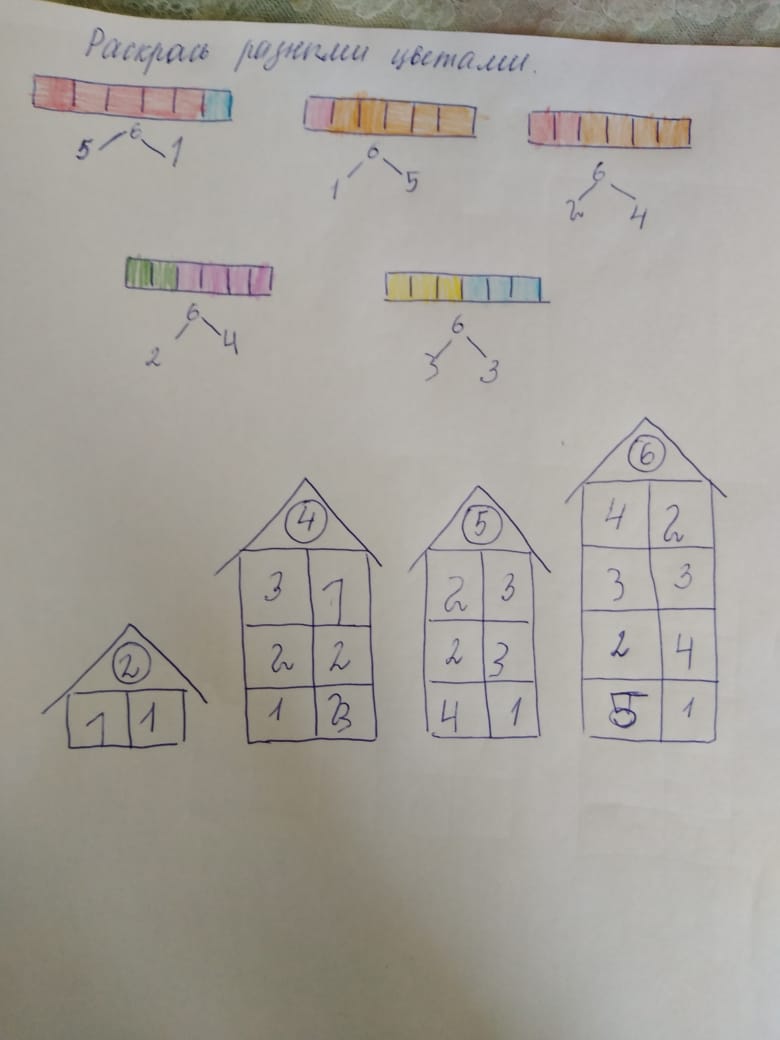 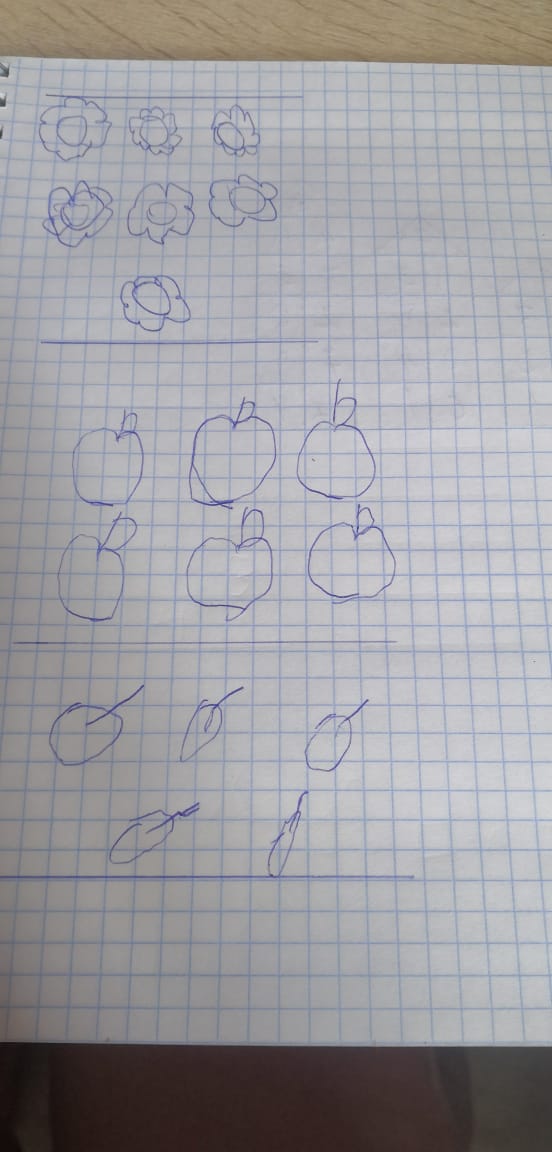 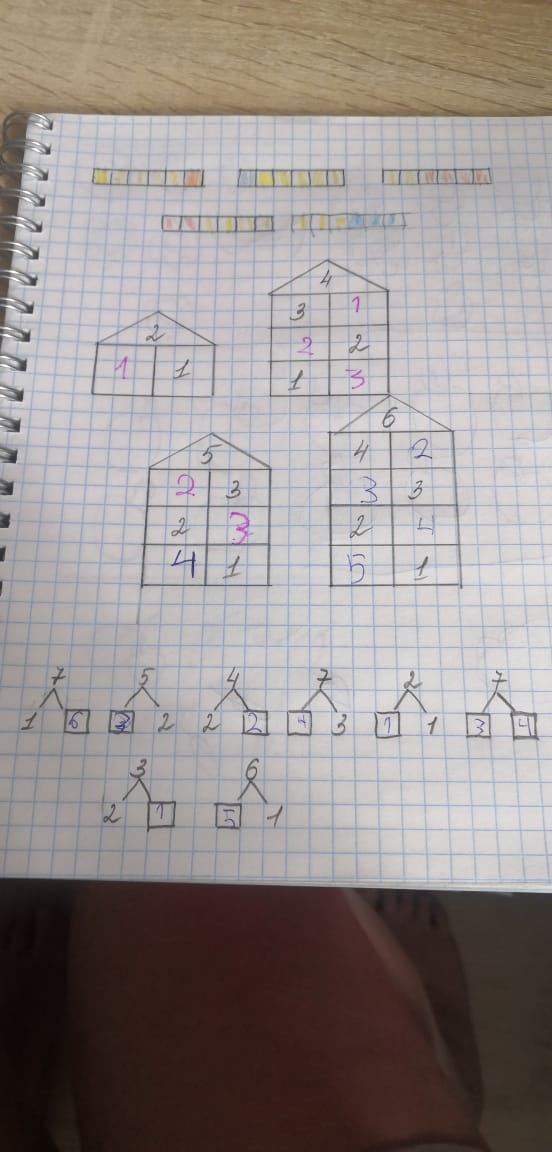 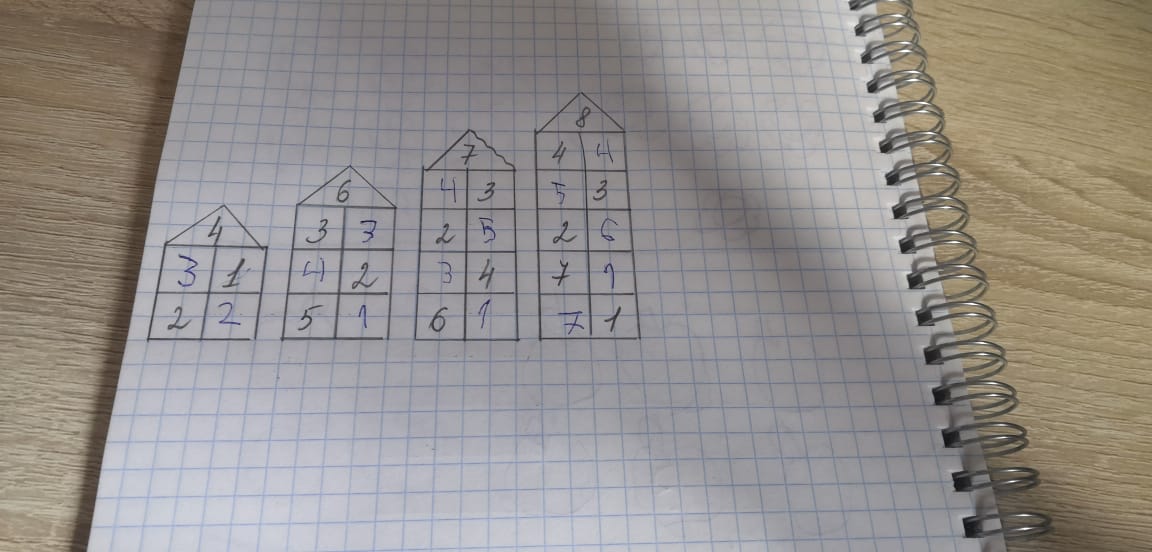 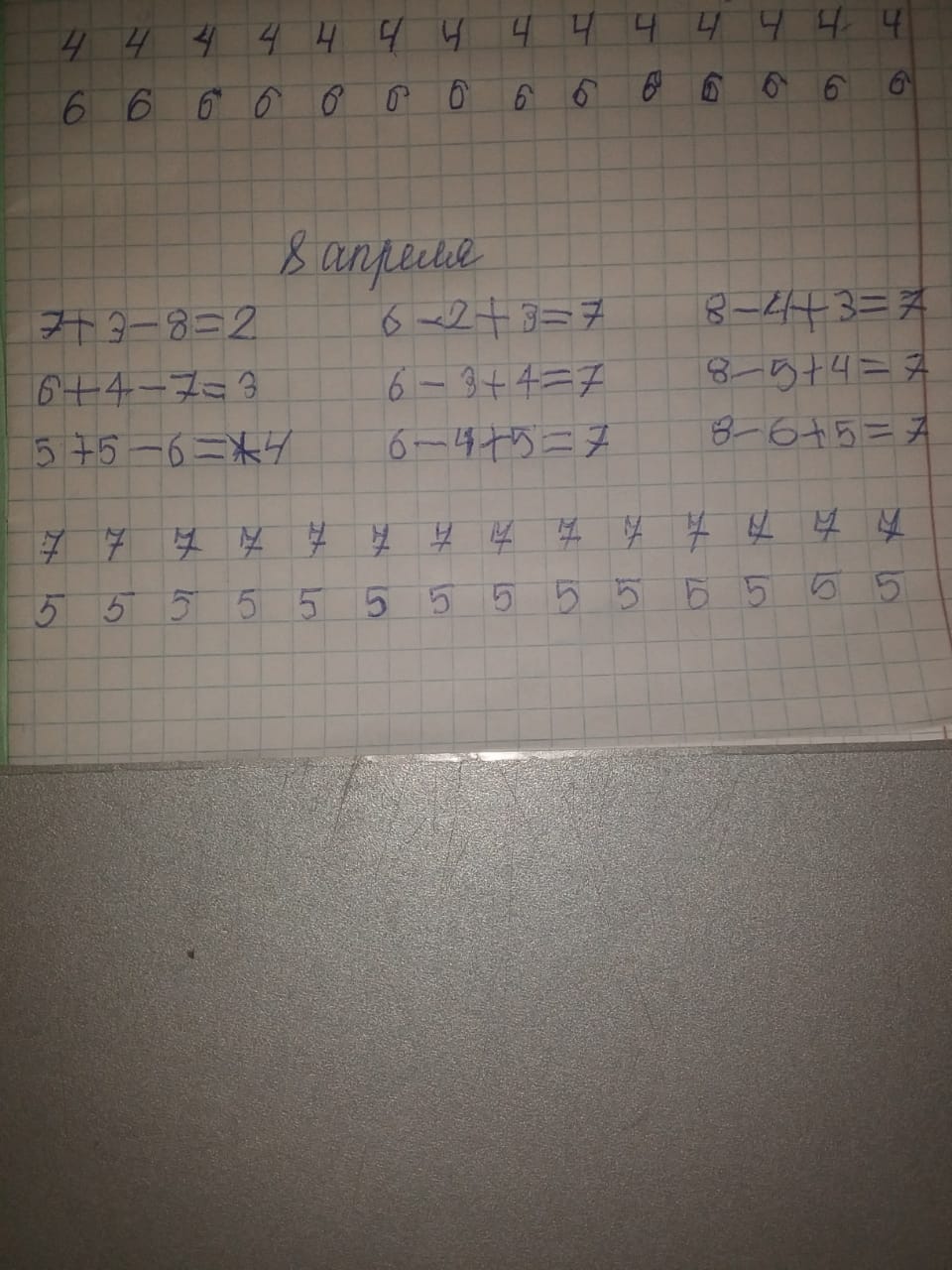 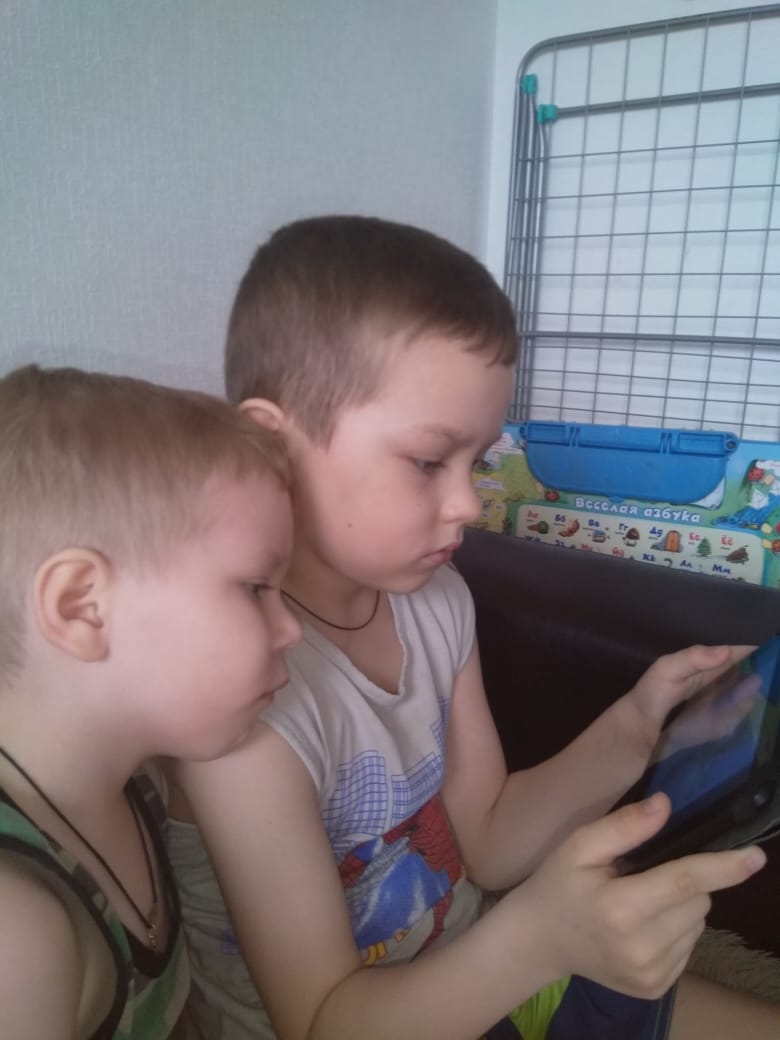 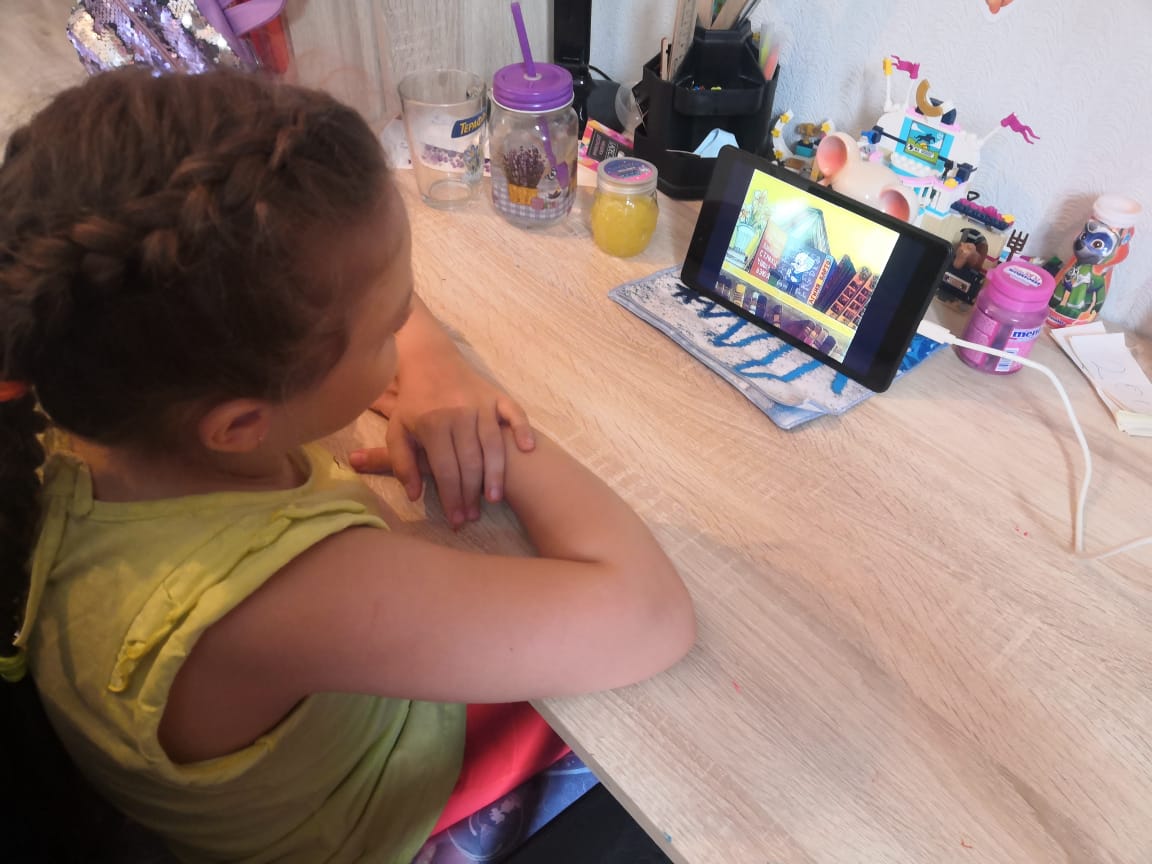 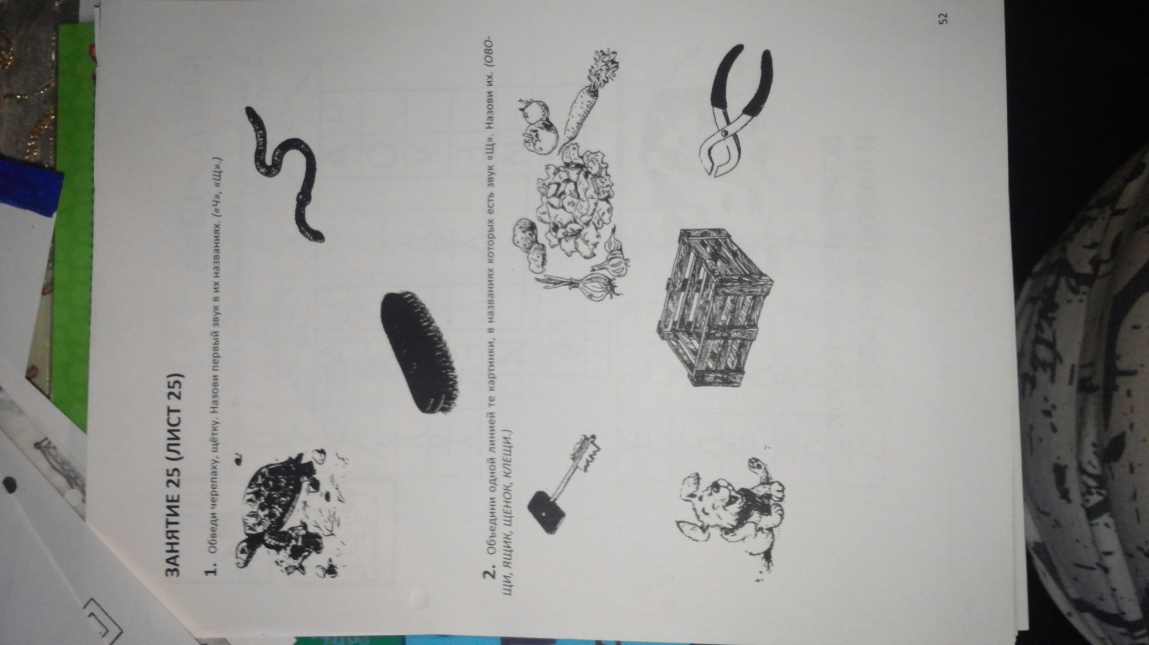 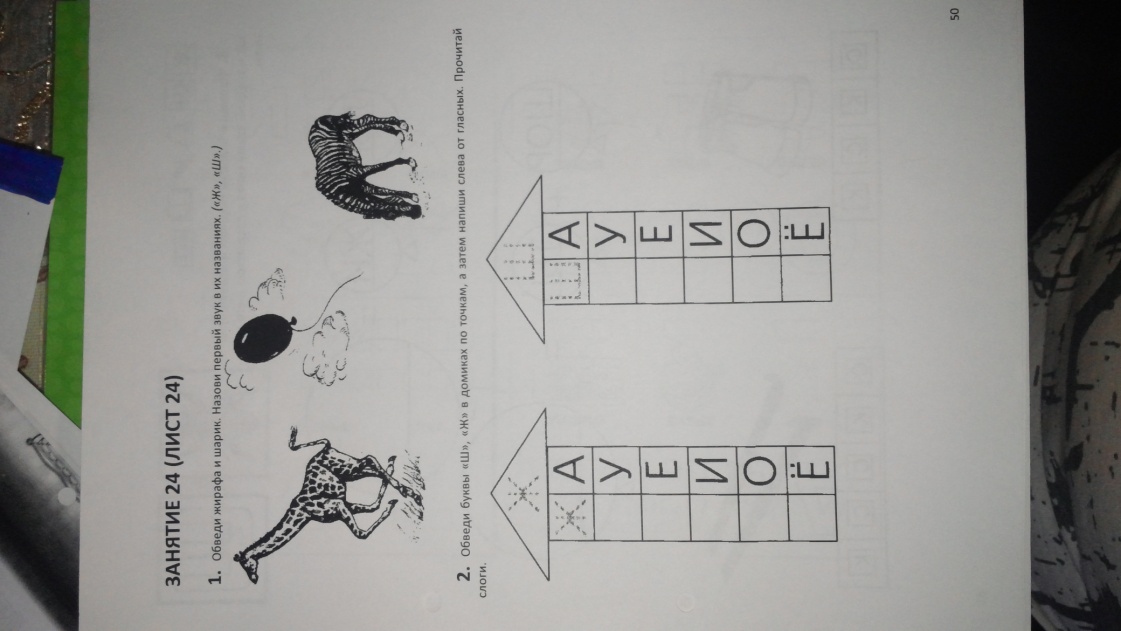 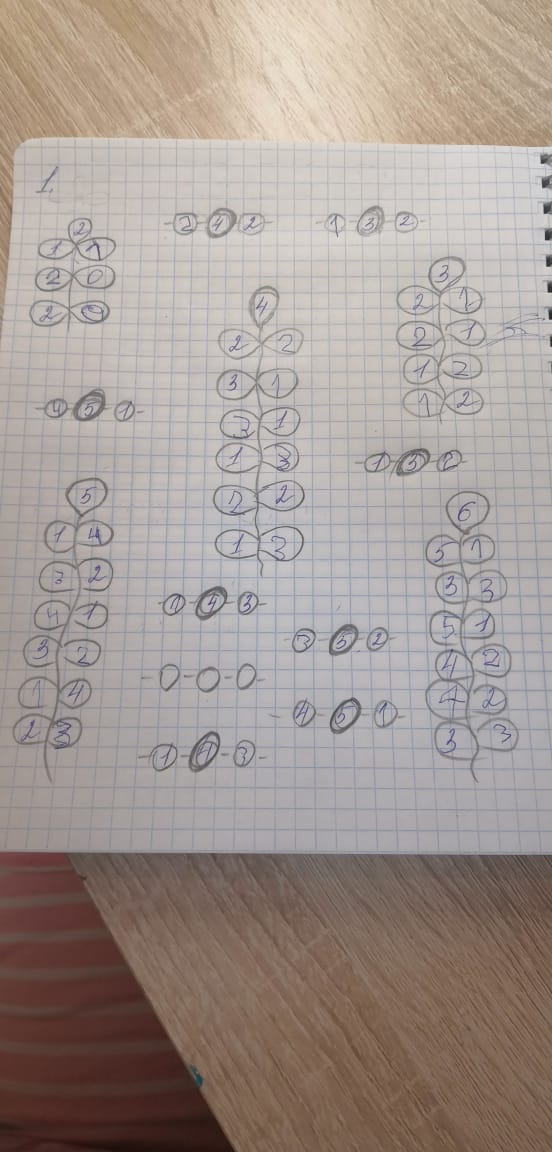 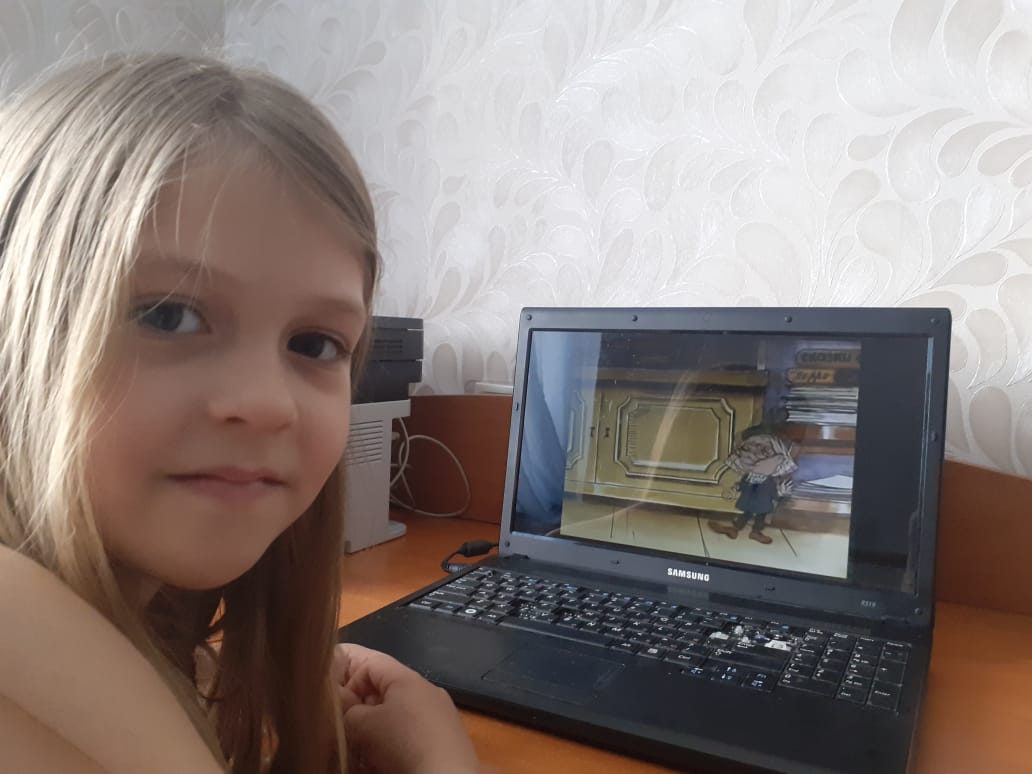 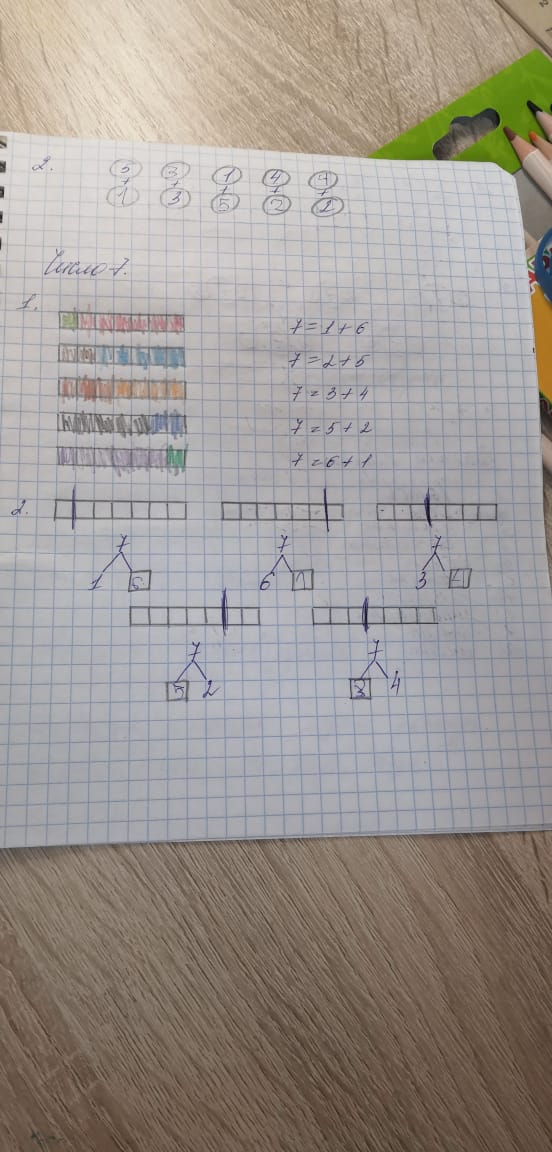 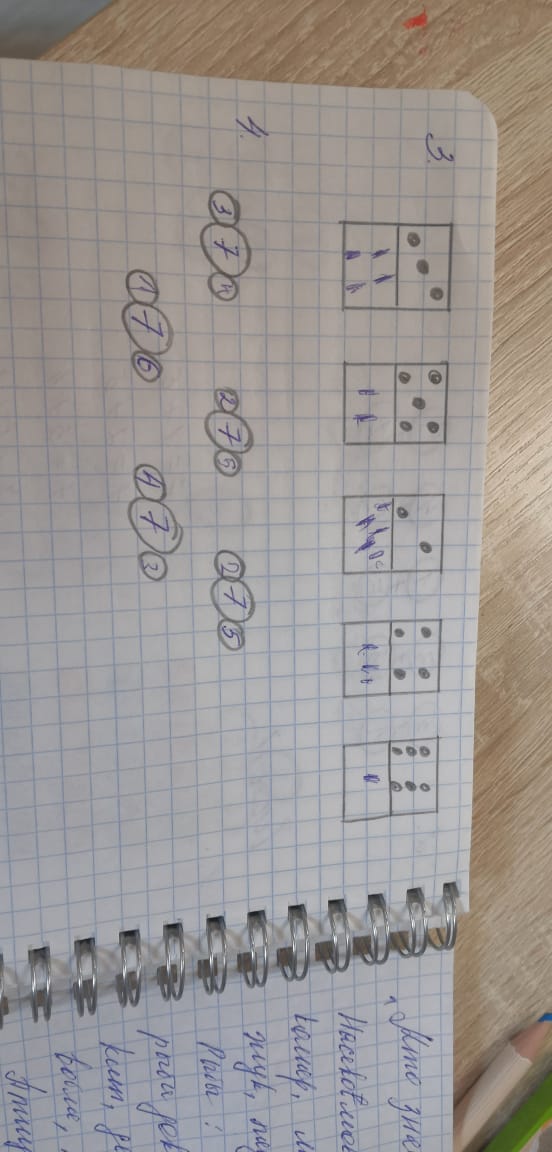 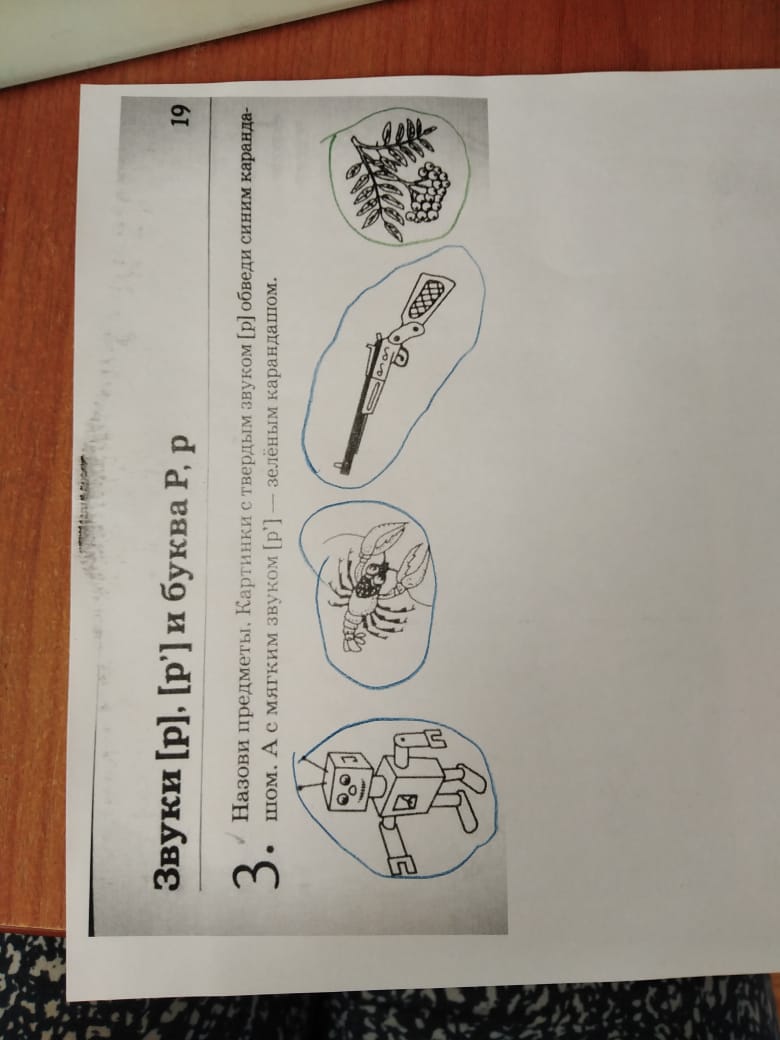 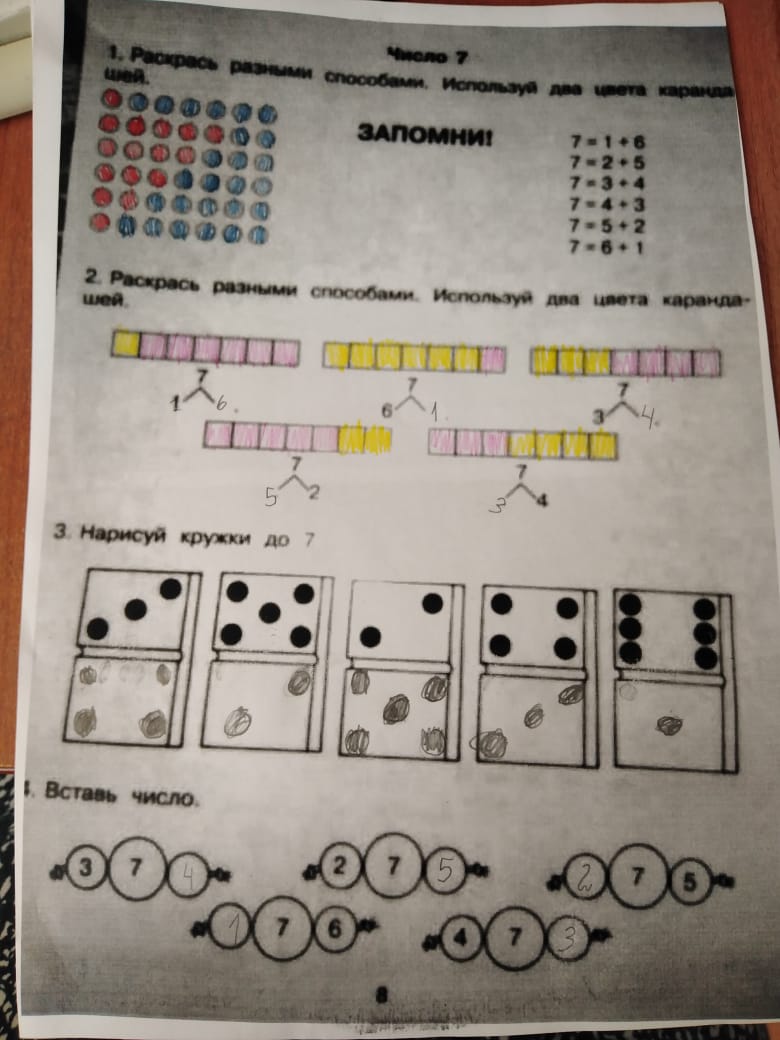 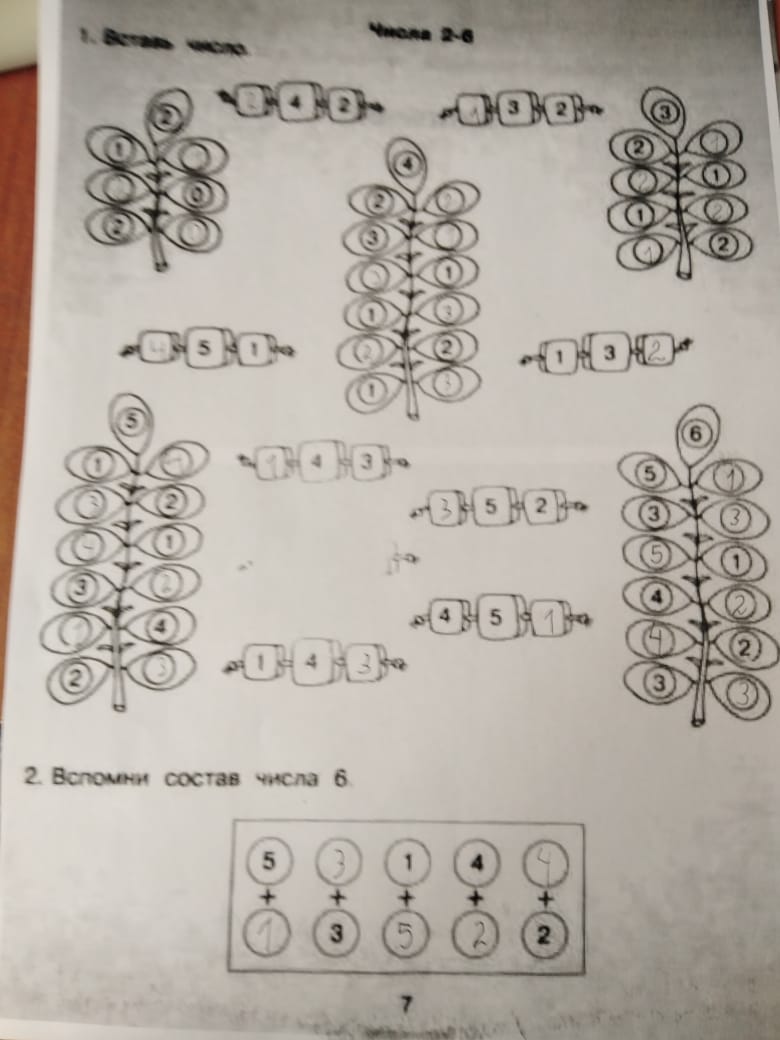 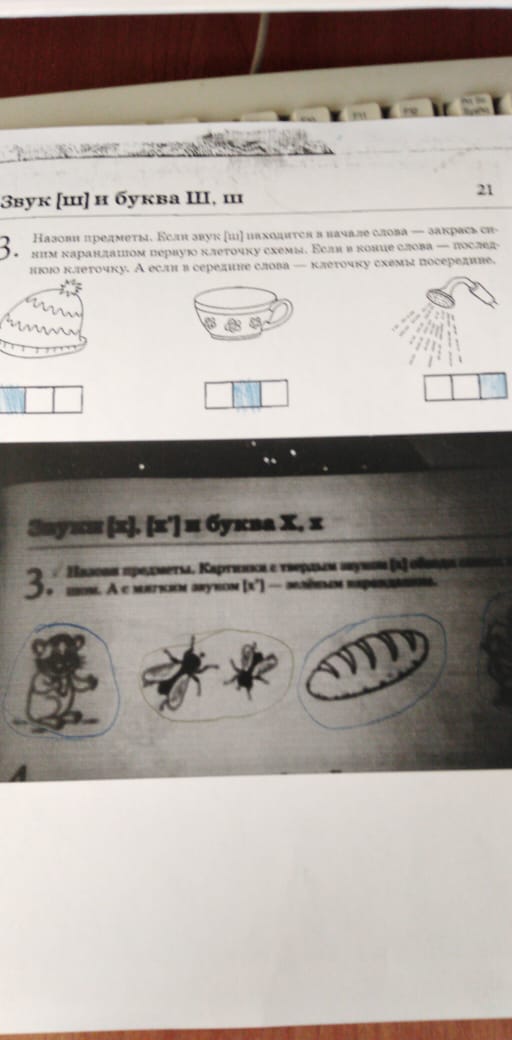 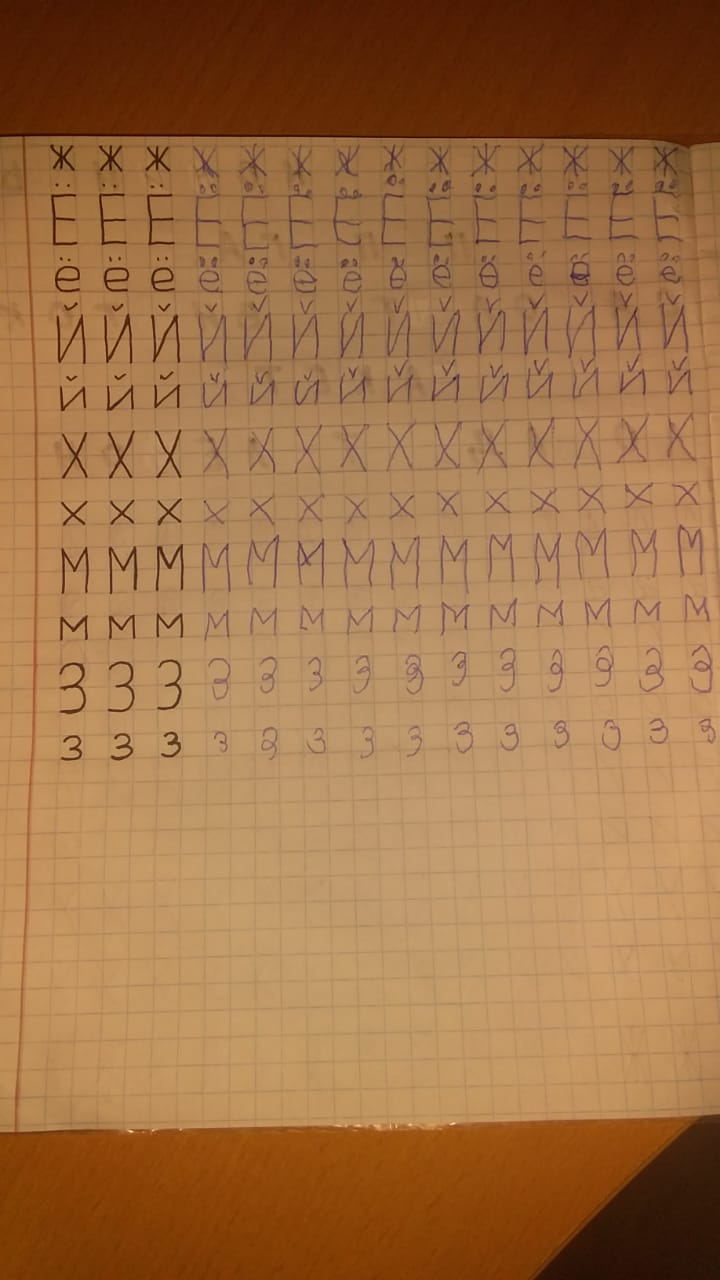 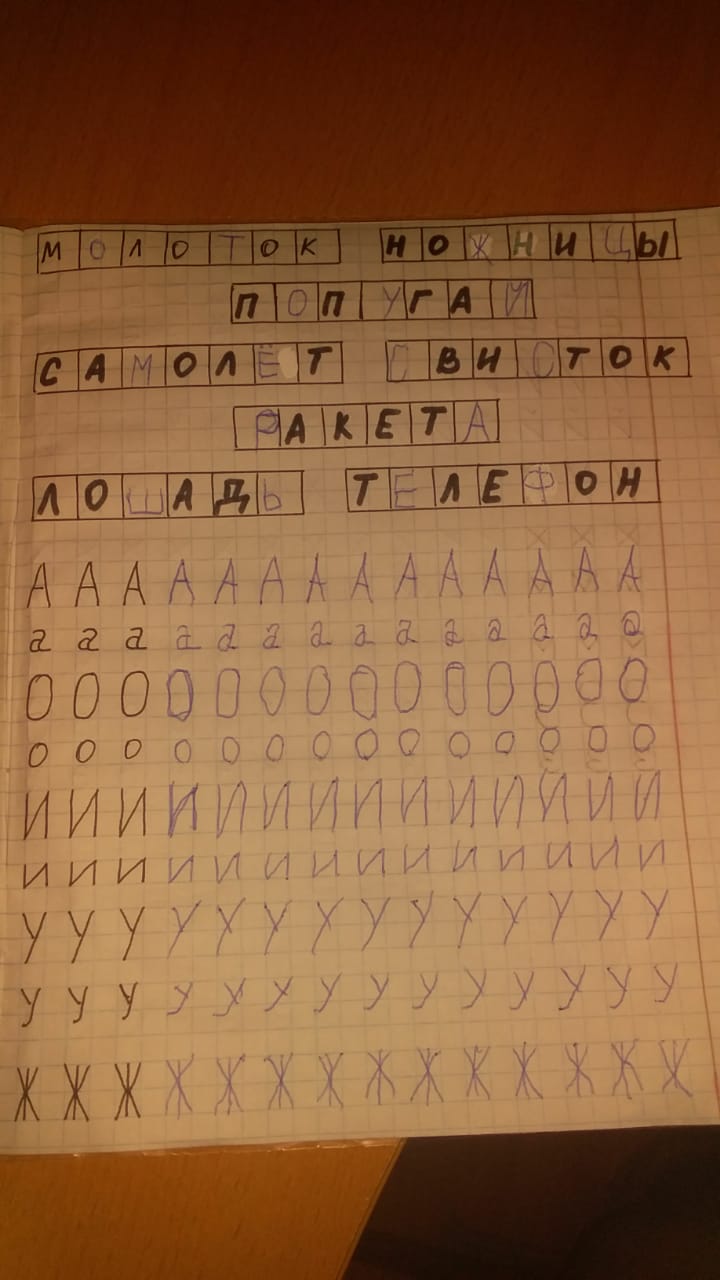 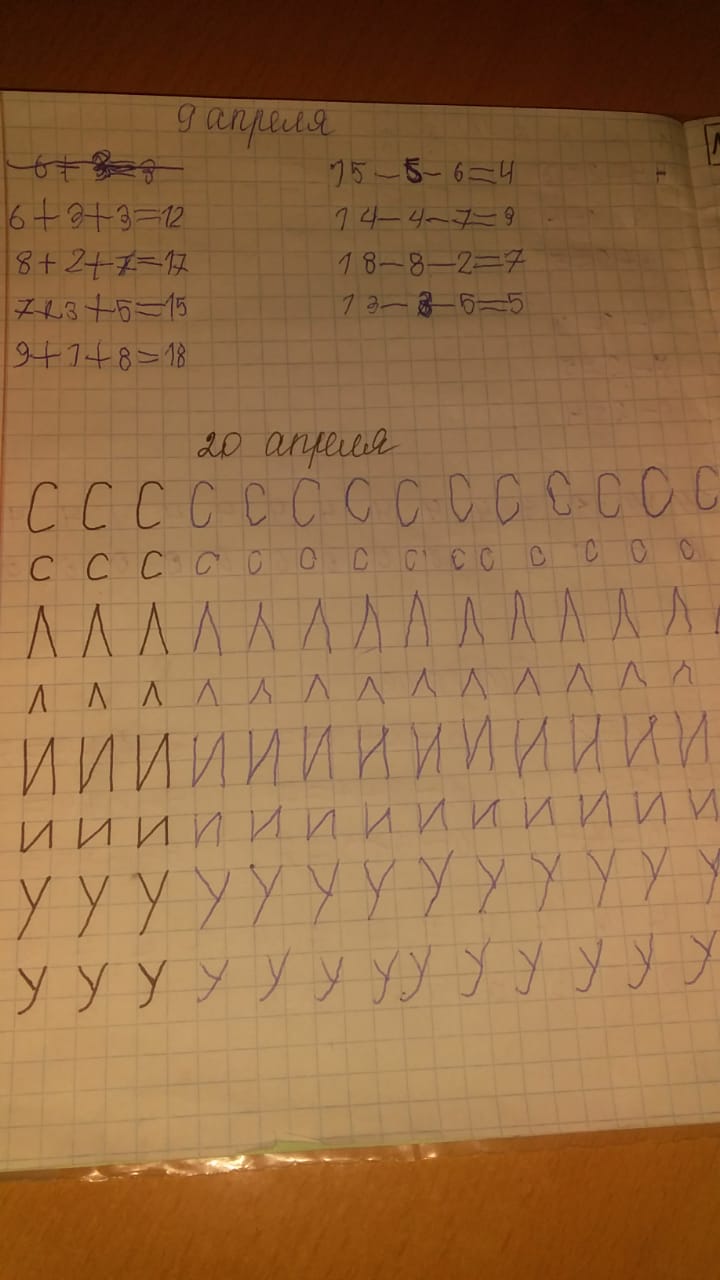 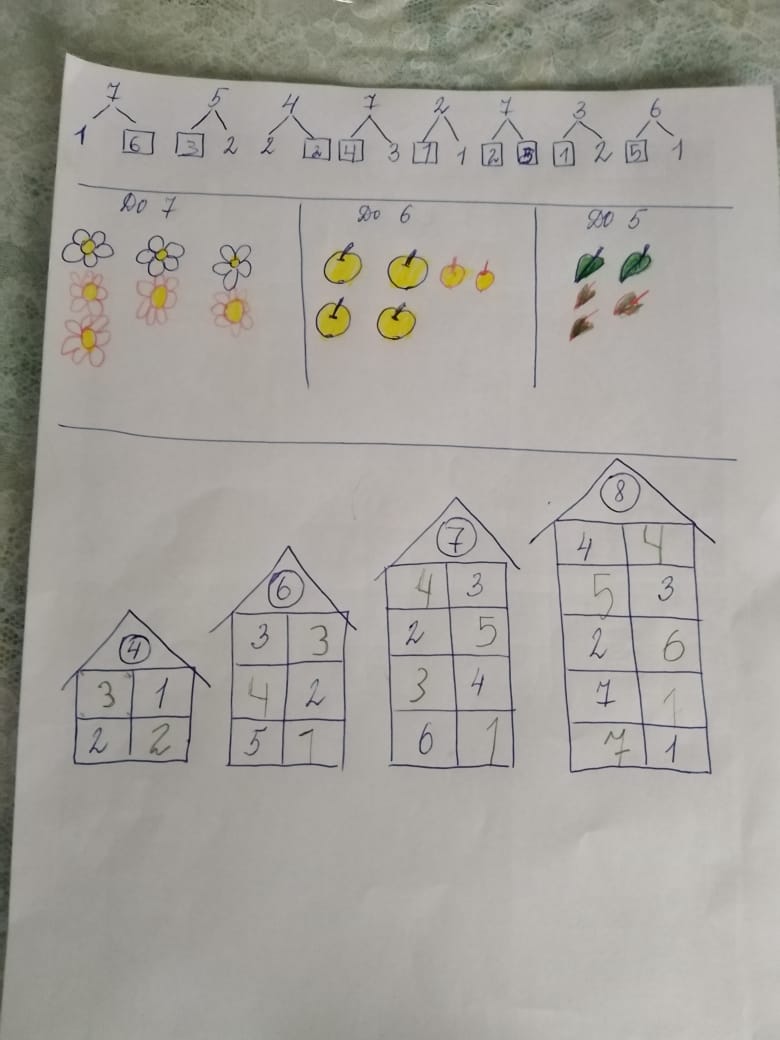 Кол-во детей в группе (по приказу)Кол-во отправленных заданий воспитанникамКол-во отчетов о выполненных заданий от родителей, причины невыполнения2544